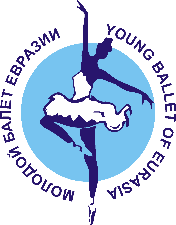 ЗАЯВКА НА УЧАСТИЕ/ APPLICATION FOR PARTICIPATIONМЕЖДУНАРОДНЫЙ ФЕСТИВАЛЬ ТАНЦА «МОЛОДОЙ БАЛЕТ ЕВРАЗИИ»проекта «СОФИЯ-РУСЬ» 10.05 – 12.05. 2024 г. Россия, г. ЯрославльINTERNATIONAL DANCE AND BALLET FESTIVAL «THE YOUNG BALLET OF EURASIA» OF THE PROJECT «SOFIA-RUS`» 10.05 – 12.05. 2024 г. Yaroslavl, Russiawww.sofiarus.org www.vk.com/sofiarusfest                                  info@sofiarus.orgМосква: тел.: +79163394117Полное название коллектива ФИО(участник)- Full name of the teamName (member)Ф.И.О. руководителя - Full name the managerНоминация –NominationКатегория – СategoryВозраст - Age of participantsНазвание номера - Name of the numberКомпозитор-  ComposerАвтор постановки - Author of the productionПродолжительность номера – Duration of the roomКонтактное лицо, телефон (моб.) эл.почта - Contact person Phone (mobile) E-mail Комментарии – Comments